КАРКАМ ЭЛЕКТРОНИКСКАРКАМ Страж Т-310 GSM сигнализацияРуководство пользователяПредисловиеБлагодарим вас за покупку нашей охранной GSM сигнализации КАРКАМ Страж Т-310!Благодаря данному устройству ваш дом и имущество будут находиться под охраной 24 часа в сутки.Охранная GSM сигнализация КАРКАМ Страж Т-310 использует самую передовую технологию обработки цифрового сигнала, обладающую высокой надежностью и низкой вероятностью ложного срабатывания. Устройство обладает простым дизайном, но мощными функциями, такими как предупреждение пожара, предотвращение кражи, утечки газа, грабежа со взломом, информирование об экстренных ситуациях, которые могут быть вызваны ухудшением самочувствия находящихся дома больных или пожилых людей т.д. При этом у вас есть возможность подключить проводные или беспроводные датчики, которые имеют такие функции как устойчивость к помехам, предотвращение ложного срабатывания сигнала, предотвращение пропуска сигнала, и т.д. Данное устройство широко применяется для организации сети сигнализации в жилых помещениях, магазинах, мини-маркетах, офисах, загородных домах.Пожалуйста, внимательно прочитайте руководство пользователя перед установкой и использованием для гарантии собственной безопасности и ознакомления с полным функционалом. Если вы испытываете какие-либо затруднения во время установки или использования устройства, пожалуйста, свяжитесь с местными дилерами или уполномоченными сервис-центрами для получения помощи. Также для решения проблемы вы можете обратиться к нашим профессиональным инженерам.Примечание: Для получения полной гарантии, пожалуйста, не снимайте крышку сигнализации для произведения самостоятельного ремонта или изменения конструкции; в таких случаях гарантия будет недействительна, и мы не несём ответственности за повреждения и повлёкшие за ними негативные последствия.Пожалуйста, сохраните данное руководство пользователя в качестве справочного пособия для использования в будущем.Содержание:Комплектация	4Введение в функции	5Введение в информацию о главном устройстве	6Схема лицевой панели 	6Схема задней панели	7ЖК-дисплей	8Настройка функций Запуск	9Восстановление пароля по умолчанию	9Восстановление заводских настроек	9Добавление пульта ДУ	10Удаление пульта ДУ	10Привязка охранной зоны	10Удаление зон охраны	10Смена пароля	111. Пароль пользователя	112. Технический пароль	11Настройка часов	11Установка работы по расписанию	121. Расписание автоматической поставки на охрану	122. Расписание автоматического снятия с охраны	123. Установка расписания автоматической постановки/снятия на охрану	12Установка номеров телефона	13Удаление номеров телефона, принимающих сигнал	13Настройка телефона на приём SMS-сообщений	13Удаление номеров телефона, настроенных на приём SMS-сообщений	13Программирование зон охраны	14Частичное взятие под охрану	15Режим ручной записи	15Сирена SOS на пульте ДУ	15Сигнал предупреждения для постановки на охрану	15Возможность использования стационарного телефона	16Звуковой сигнал включения сигнализации при помощи стационарного телефона	16Выход радиосигнала с главного устройства	16Настройки сетевого центра (сетевые функции настроены)	161: Центр сбора отчётности о постановке/снятии с охраны	162: Центр сбора отчётности о тревожном сигнале	163: Код доступа с уровнем пользователя	174: Сетевой центр, содержащий номера телефона	17Значение главного устройства	17Ежедневные действия	17Удалённое взятие под охрану	17Частичное взятие под охрану	18Снятие с охраны	18Действия пользователя при получении звонка от сигнализации	18Удаленное управление сигнализацией	19SOS	19Техническое обслуживание	19Проверка системы	19Меры предосторожности	20Технические параметры: Приложение 1	21Технические параметры: Приложение 2	22Набор команд	23Комплектация:Центральный блок – 1 шт.Беспроводной магнитный датчик открытия двери - 1 шт.Беспроводные пульты управления – 2 шт.Беспроводной датчик движения - 1 шт.Сирена – 1 шт.Блок питания 12VDC – 1 шт.ИК-датчик движения – 1 шт.Инструкция по эксплуатации – 1 шт.Введение в функции Дуальная сеть GSM + телефонный кабель делают устройство более безопасным и надежным.Четырёх диапазонный GSM-модуль, который позволяет использовать устройство во многих областях.Включает 2 проводных и 99 беспроводных зон охраны.Поддержка привязки устройства не более чем8 беспроводным пультам ДУ.Жидкокристаллический экран со встроенными часами.Голосовые подсказки для простых операций.Поддержка двухсторонней коммуникации.Поддерживает 3 группы времени постановки и снятия с охраны.Главное устройство может отправлять сигналы тревоги на 6 заданных номеров телефона.Главное устройство может отправлять текст аварийного сигнала на 3 заданных номера телефона.Возможность записать 10-секундное сообщение;Встроенное цифровое голосовое устройство для автоматического воспроизведения сигнала тревоги.Встроенный SMS сервис для автоматической отправки тревожного сообщения.Поддержка беспроводной сигнальной сирены и контроль беспроводными устройствами (настройка).Функция управления одной кнопкой позволяет производить внешнее взятие, внутреннее взятие, удалённое взятие под охрану или удалённое взятие под охрану при помощи мобильного телефона.Программирование местоположения аварии: помощь, огонь, утечка газа, дверной замок, гостиная, окно, балкон и периметровая система обнаружения вторжения.Функции многозонного программирования: для реального времени, с задержкой, постоянный контроль (24 часа), обход.Простота и безопасность подключения беспроводного оборудования и новых аксессуаров.Дистанционное управление позволяет производить постановку на охрану, снятие с охраны, контроль главного устройства, двухстороннюю коммуникацию.Режимы постановки на охрану: дистанционное управление постановкой на охрану в реальном времени, внешняя отложенная, частичная постановка на охрану, автоматическая постановка на охрану, удалённая постановка на охрану при помощи телефона.Занятие линии: в случае тревоги главное устройство отключит занятую линию и уделит первостепенное значение доставке тревожного сигнала.Встроенная 7.2-вольтовая литиевая батарея будет снабжать прибор энергией во время отключения электропитания.Соответствие стандарту безопасности CCC и национальному стандарт GB12663-2001.Совместимость с идентификационным протоколом ADEMCOContact (настройка).Введение в информацию о главном устройстве Для наилучшего приёма сигналов со всех беспроводных датчиков главное устройство необходимо установить в центре охраняемой зоны. Обратите внимание, что главное устройство должно быть установлено вдали от больших металлических предметов или бытовых приборов с высокочастотными помехами, а так же вдали от таких барьеров, как железобетонные стены и огнеупорные двери и т.д.Схема лицевой панели: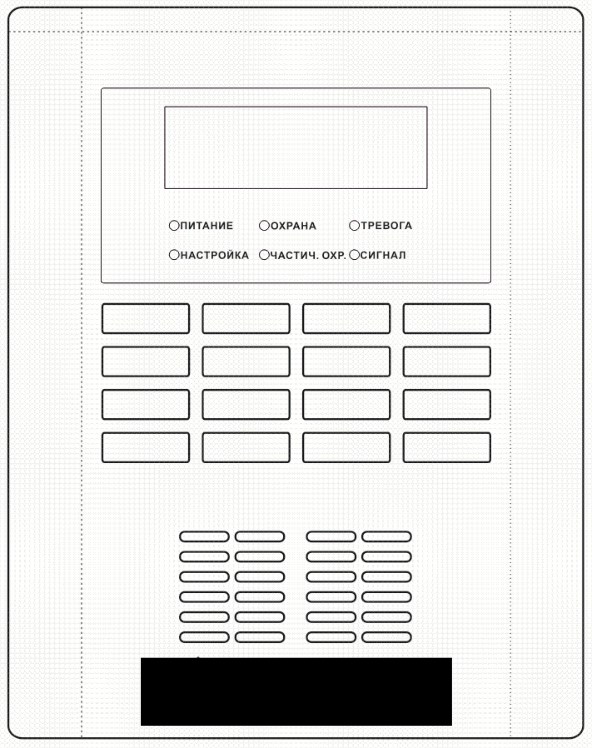 Схема задней панели: 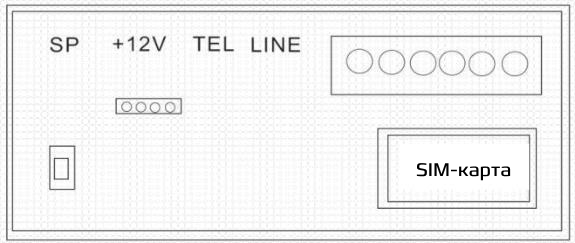 Разъёмы:SP: Сигнальная сирена +12V Адаптер питания TEL: Телефон Линия: Внешняя линия Соединение между портами:SPK+ и SPK-: внешнее переговорное устройство.Z1/Z2: Проводная зона (сигнал при коротком замыкании; устройство покажет зону 98/99).GND: Провод заземления.+12V: Выходная мощность проводных зон.ЖК-дисплей: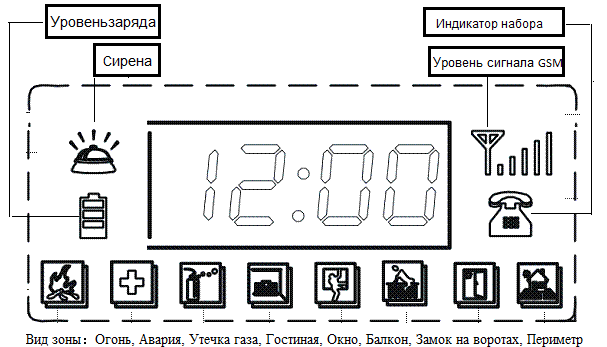 Настройка функцийЗапускВставьте SIM-карту в главное устройство и подсоедините к нему адаптер. После того как загорится светодиодный индикатор и на 2 секунды появятся значки на ЖК-дисплее, главное устройство издаст длинный звуковой сигнал, а затем произойдет установка в начальное состояние. После того как устройство покажет правильное время, оно начнёт поиск сети GSM и будет продолжать его до тех пор пока не найдет хороший уровень сигнала; затем раздастся длинный гудок и будет показан уровень сигнала (необходимо как минимум два деления), после этого устройство находится в состоянии снятия с охраны.Наконец, приведите аккумулятор в рабочий режим [ON].НастройкаВ режиме снятия с охраны введите четырёхзначный пароль [XXXX], и нажмите клавишу [#] для подтверждения. Когда главное устройство произнесёт голосовую подсказку “Please input commands” (“Пожалуйста, введите команды”), пока горит лампа [Настройка], и дисплей показывает [Reset], это говорит о том, что устройство находится в рабочем состоянии. Теперь вы можете производить различные настройки функций. Если вы не будете производить никаких операций на клавиатуре в течение 40 секунд, главное устройство автоматически выйдет из рабочего состояния и вернётся в режим снятия с охраны.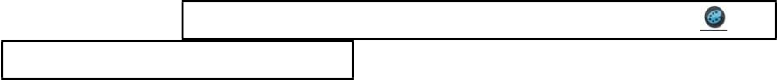 Примечание: В режиме настройки нажмите клавишу для удаления введённых чисел.Порядок установки: 【XXXX】⇨【#】X: означает цифру четырёхзначного пароля, заводской пароль [8888].Выход из режима настройкиПосле завершения настройки нажимайте на клавишу [*] и [#] на клавиатуре до тех пор, пока не услышите “гудок”, устройство выйдет из режима нас тройки. В это время [Настройка] индикатор погаснет и прибор вернётся в режим снятия с охраны.Порядок установки: 【*】⇨【#】Восстановление пароля по умолчаниюЕсли вы забыли пароль, предлагаем вам восстановить заводской, а затем установить новый пароль на главном устройстве.В режиме снятия с охраны введите [95175308249], и нажмите клавишу [#] для подтверждения; после того как индикатор будет гореть в течение 2 секунд, главное устройство издаст длинный звуковой сигнал, заводской пароль будет восстановлен, в то время как все настройки останутся прежними.Порядок установки: [95175308249] ⇨【#】Восстановление заводских настроекЕсли устройство не работает стабильно или же вы забыли предыдущие заданные параметры, предлагаем восстановить заводские настройки и задать главному устройству новые параметры.В режиме снятия с охраны введите [95175308246], и нажмите клавишу [#] для подтверждения; после того как индикатор будет гореть в течение 2 секунд, главное устройство издаст длинный звуковой сигнал и заводские настройки будут восстановлены, а настройки, произведённые пользователем, будут сброшены.Порядок установки: [95175308246] ⇨【#】Добавление пульта ДУДобавление пульта ДУ должно производиться до его использования для дистанционного контроля главного устройства.В режиме настройки введите адресный код [20], и выберете серийный номер пульта ДУ при помощи клавиш [1～8], затем нажмите клавишу [#] для подтверждения; главное устройство издаст длинный гудок и произнесёт голосовое сообщение “Отправить коды при помощи пульта ДУ”; нажать клавишу на пульте ДУ для отправки радиосигнала; после получения сигнала главное устройство издаст длинный звуковой сигнал и произнесёт голосовое сообщение “Code pairing succeeded” (“Добавление успешно выполнено”).Порядок установки:【20】⇨【A】⇨【#】A: означает серийный номер пульта ДУ (1~8).Удаление пульта ДУПосле удаления пульта ДУ он больше не может управлять главным устройством.В режиме настройки введите адресный код [21] и выберете серийный номер пульта ДУ при помощи клавиш [1～8], затем нажмите клавишу [#] для подтверждения. После того как главное устройство издаст длинный звуковой сигнал и [Сигнал] индикатор мигнёт один раз, система произнесёт голосовое сообщение “Успешно удалено”. Удалённый пульт ДУ будет выключен.Порядок установки: 【21】⇨【A】⇨【#】A: означает серийный номер пульта ДУ (1~8).Привязка охранной зоныПривязка охранной зоны должна производиться между беспроводными датчикамии зонам и охраны для подачи сигнала на главное устройство. В режиме настройки введите адресный код [23] и выберете серийный номер зоны [01~99], нажмите клавишу [#] для подтверждения. После этого главное устройство издаст длинный гудок, а на ЖК-дисплее будет отображена соответствующая зона. Система произнесёт голосовое сообщение “Send codes by remote controller” (“Отправить коды при помощи датчика”); запустите датчик, к которому хотите подобрать код, после получения сигнала главным устройством раздастся длинный звуковой сигнал, затем система произнесет голосовое сообщение “Coding completed” (“Привязка успешно выполнена”).Порядок установки: 【23】⇨【xx】⇨【#】XX: означает серийный номер зоны (01~99)Удаление зон охраныПосле того, как зона была удалена, подача сигнала на главное устройство невозможна. В режиме настройки введите адресный код [24], и выберете серийный номер зоны, которую хотите удалить [01~99], затем нажмите клавишу [#] для подтверждения. После того как главное устройство издаст длинный звуковой сигнал, серийный номер соответствующей зоны загорится на дисплее и система произнесёт голосовое сообщение “Delete completed” (“Успешно удалено”). Удалённая зона больше не может подавать сигнал.Порядок установки: 【24】⇨【xx】⇨【#】XX: означают серийные номера зоны(01~99)Смена пароля1. Пароль пользователяПароль пользователя является ключом доступа к системе при снятии с охраны и проведении операций при помощи пульта ДУ.В режиме настройке введите адресный код [30] и введите четырёхзначный цифровой пароль, затем нажмите клавишу [#] для подтверждения. Устройство издаст длинный звуковой сигнал, а система произнесёт голосовое сообщение “Setting completed” (“Успешно установлен”), предыдущий пароль изменён.Порядок установки:【30】⇨【XXXX】⇨【#】XXXX: означают новый четырехзначный числовой пароль. Пример: Поменяйте пароль на 1012;Порядок установки:【30】⇨【1012】⇨【#】2. Технический парольТехнический пароль является ключом доступа к настройкам функций.В режиме настройки введите адресный код [31] и введите пароль, состоящий из четырёх цифр, затем нажмите клавишу [#] для подтверждения. Главное устройство издаст длинный звуковой сигнал, а система произнесёт голосовое сообщение “Setting completed” (“Успешно установлен”), предыдущий пароль изменён.Порядок настройки:【31】⇨【XXXX】⇨【#】XXXX: означают новый пароль, состоящий из четырёх цифр.Пример: Поменяйте пароль на 2846;Порядок установки: 【31】⇨【2846】⇨【#】Примечание: Технический пароль не должен совпадать с паролем пользователя.Настройка часовВ режиме настройки введите адресный код [32] и введите цифры текущего часа (в 24-часовом формате) [AA]; и минуты [BB]; затем нажмите клавишу [#] для подтверждения. Главное устройство издаст длинный звуковой сигнал, а система произнесёт голосовое сообщение “Setting completed” (“Успешно установлено”).Порядок установки: 32】⇨【AA】⇨【BB】⇨【#】AA: означает цифры текущего часа (в 24-часовом формате).BB: означает цифры текущих минутПример: текущее время 3:35;Порядок установки:【32】⇨【15】⇨【35】⇨【#】Установка работы по расписанию1. Расписание автоматической постановки на охрануВ режиме нас тройки введите адресный код [33~35] и введите час [AA] и минуты [BB] времени, когда вы хотите чтобы система автоматически встала на охрану, затем нажмите клавишу [#] для подтверждения. Главное устройство издаст длинный звуковой сигнал, а система произнесёт голосовое сообщение “Setting completed” (“Успешно установлено”).Порядок установки:【XX】⇨【AA】⇨【BB】⇨【#】XX: возможность выбора 3 разных времен, код 33, 34, 35 для постановки системы на охрану.AA: означает час постановки на охрану.BB: означает минуты постановки на охрану.Пример: нужно установить время автоматической постановки системы на охрану 22:45.Порядок установки:【33】⇨【22】⇨【45】⇨【#】2. Расписание автоматического снятия с охраныВ режиме настройки введите адресный код [36~38] и нажмите час [AA] и минуты [BB] времени, когда вы хотите чтобы система автоматически снялась с охраны, затем наберите [#] для подтверждения. Главное устройство издаст длинный звуковой сигнал, а система произнесёт голосовое сообщение "Setting finished" (“Установка завершена”).Порядок установки:【XX】⇨【AA】⇨【BB】⇨【#】XX: возможность выбора 3 разных времен, код 36, 37, 38 для постановки системы на охрану.AA: час времени снятия системы с охраны.BB: минуты времени снятия системы с охраны.Пример: нужно установить время автоматического снятия системы с охраны в 19:55.Порядок установки:【36】⇨【07】⇨【55】⇨【#】3. Установка расписания автоматической постановки/снятия на охрануВ режиме настройки введите адресный код [39] и выберете [1/0] клавишу установить расписание постановки/снятия на охрану, нажмите клавишу [#] для подтверждения. Главное устройство издаст длинный звуковой сигнал, а система произнесёт голосовое сообщение “Setting completed” (“Успешно установлено“). По умолчанию функция расписание автоматической постановки/снятия с охраны включена.Порядок установки: 【39】⇨【0/1】⇨【#】0: функция расписание автоматической постановки / снятия с охраны выключена1: функция расписание автоматической постановки / снятия с охраны включенаПример: нужно установить, чтобы система автоматически снимала и ставила на охрану согласно ранее установленным настройкам.Порядок установки:【39】⇨【1】⇨【#】Установка номеров телефонаВ режиме настройки введите адресный код [51] ~ [56], введите номер мобильного (стационарного) телефона, нажмите клавишу [#] для подтверждения. Главное устройство издаст длинный звуковой сигнал, [Сигнал] загорится индикатор и система произнесёт голосовое сообщение “Setting completed” (“Успешно установлено”)Порядок установки:【XX】⇨【YY…YY】⇨【#】XX: означают адресные коды[51] ~ [56], которые соответствуют каждому запрограммированному номеру телефона с первой до шестой группы.YY…YY: означает номер телефона.Пример: установите 13811111111 в качестве первой группы запрограммированного номера телефона.Порядок установки:【51】⇨【13811111111】⇨【#】Удаление номеров телефона, принимающих сигналВ режиме настройки введите адресный код [51] ~ [56], введите номер мобильного (стационарного) телефона, нажмите клавишу [#] для подтверждения. Главное устройство издаст длинный звуковой сигнал, а система произнесёт голосовое сообщение “Setting completed” (“Успешно установлено”), загорится [Сигнал] индикатор, сигнализируя о том, что номер был удалён.Порядок установки:【XX】⇨【#】XX: означает адресные коды соответствующие каждому запрограммированному номеру телефона с первой до шестой группы.Пример: удалить с главного устройства третий запрограммированный номер телефонаПорядок установки: 【53】⇨【#】Настройка телефона на приём SMS-сообщенийЕсли телефоны настроены на приём тревожного сообщения, система отправит SMS-сообщения на три группы мобильных телефонов (например: зона 5, сигнал тревоги на балконе).В режиме настройки введите адресный код [57] ~ [59], введите номер мобильного (стационарного) телефона, нажмите клавишу [#] для подтверждения. Главное устройство издаст длинный звуковой сигнал, а система произнесёт голосовое сообщение “Setting completed” (“Успешно установлено”), загорится [Сигнал] индикатор, сигнализируя о том, что номер, на который отправляются SMS-сообщения, установлен.Порядок установки:【XX】⇨【YY…YY】⇨【#】XX: означает ([57]~[59]) адресные коды, соответствующие каждому запрограммированному номеру телефона с первой до третьей группы.YY…YY: означает установленный телефонный номер.Пример: установите номер 13822222222 в качестве первой группы для приёма сообщения.Порядок установки: 【57】⇨【13822222222】⇨【#】Удаление номеров телефона, настроенных на приём SMS-сообщенийВ режиме настройки введите адресный код [57] ~ [59], нажмите клавишу [#] для подтверждения. Главное устройство издаст длинный звуковой сигнал, а система произнесёт голосовое сообщение “Delete Completed” (“Успешно удалено”), загорится [Сигнал] индикатор, сигнализируя о том, что номер был удалён.Порядок установки:【XX】⇨【#】XX: означает адресные коды групп 1-3, запрограммированных на приём сообщений ([57] ~ [59]).Пример: удалить первую группу номеров телефона, привязанных к главному устройству.Порядок установки: 【57】⇨【#】Программирование зон охраныПри помощи функции программирования зон охраны можно менять свойства сигнала тревоги из охраняемой зоны, например отключение сирены оповещения и т.д. В режиме настройки введите адресный код [60], затем введите серийный номер зон [01~99], выберете вид охраняемой зоны [1~4], выберете расположение охраняемой зоны [1~8], затем выберете [0/1] для включения/выключения сирены оповещения, нажмите клавишу [#] для подтверждения. Главное устройство издаст длинный звуковой сигнал, а система произведёт голосовое сообщение “Setting completed” (“Успешно установлено”).Порядок установки:【60】⇨【AA】⇨【B】⇨【C】⇨【D】⇨【#】AA: означает серийный номер соответствующей зоны[01~99].B: означает вид охраняемой зоны, включая［1］в реальном времени,［2］40 секунд задержки,［3］зона постоянного контроля,［4］обход.  C: означает расположение, включая［1］тревожная кнопка,［2］пожарный датчик,［3］датчик утечки газа,［4］датчик открытия двери,［5］датчик на движение в гостиной,［6］датчик открытия окна,［7］датчик тревоги на балконе,［8］датчик охраны периметра.  D: означает тип сирены,［0］звук выключен［1］звук включён.Пример: требуется поставить зону 1 на постоянную охрану, сигнал при пожаре.Порядок установки:【60】⇨【12】⇨【3】⇨【2】⇨【1】⇨【#】Частичное взятие под охрануПри помощи функции частичного взятия под охрану можно отдельно установить рабочее состояние для датчиков. Требуется произвести некоторые настройки для частичного взятия зон под охрану.В режиме настройки введите адресный код [61], выберете серийный номер соответствующей зоны [01~99], выберете клавишу [0/1] для включения/выключения сирены оповещения, нажмите клавишу [#] для подтверждения. Главное устройство издаст длинный звуковой сигнал, а система произведёт голосовое сообщение “Setting completed” (“Успешно установлено”).Порядок установки: 【61】⇨【XX】⇨【A】⇨【#】XX: означает серийный номер соответствующей зоны[01~99].A: означает аварийное состояние	[0] постановка на охрану, звук выключен, [1] постановка на охрану, звук включён.Пример: постановить зону 11 на охрану с сигналом оповещения.Порядок установки:【61】⇨【11】⇨【1】⇨【#】Пример: поставить зону 12 на охрану без сигнала оповещения.Порядок установки:【61】⇨【12】⇨【0】⇨【#】Режим ручной записиВ режиме настройки введите адресный код [701], нажмите клавишу [#] для подтверждения. Главное устройство издаст “гудок”, [Сигнал] загорится индикатор, система начнёт 10- секундный отсчёт и начнётся запись: пожалуйста, находитесь в непосредственной близости к главному устройству (в пределах 30 см) и произнесите текст сообщения; через 10 секунд главное устройство издаст “гудок” и запись остановится.Порядок установки:【701】⇨【#】Сирена SOS на пульте ДУВ режиме нас тройки введите адресный код [76] при помощи клавиатуры основного устройства, выберете клавишу [0/1] для включения/выключения внешней сирены для сигнала SOS, нажмите клавишу [#] для подтверждения. Устройство издаст длинный звуковой сигнал, а система произнесёт голосовое сообщение “Setting completed” (“Успешно установлено”). По умолчанию при отправке сигнала SOS с пульта ДУ сирена отключена.Сигнал предупреждения для постановки на охрануВ режиме настройки введите адресный код [75], выберете клавишу[0/1] для включения/выключения внешней сирены при постановке/снятии с охраны, нажмите клавишу [#] для подтверждения. Устройство издаст длинный звуковой сигнал, а система произведёт голосовое сообщение “Setting completed” (“Успешно установлено”). Если сигнал предупреждения включен, главное устройство издаст однократный звуковой сигнал при постановке на охрану и двукратный звуковой сигнал при снятии с охраны. Таким образом, пользователь убедится, была ли произведена постановка/снятие с охраны успешно при использовании пульта ДУ.Возможность использования стационарного телефонаВ режиме настройки введите адресный код [71], выберете клавишу[0/1] для включения/выключения сигнализации на главном устройстве при помощи стационарного телефона, нажмите клавишу [#] для подтверждения. Устройство издаст длинный звуковой сигнал, а система произведёт голосовое сообщение “Setting completed” (“Успешно установлено”). По умолчанию возможно использование только GSM-сигнализации. Если вы выберете включение сигнализации при помощи стационарного телефона, главное устройство будет отправлять сигнал как на мобильный, так и на стационарный телефон, обеспечивая тем самым более высокую степень безопасности.Звуковой сигнал включения сигнализации при помощи стационарного телефонаВ режиме настройки введите адресный код [72], нажмите клавишу от 1 до 9 для выбора звукового сигнала, нажмите клавишу [#] для подтверждения. Данная установка применима только к стационарным телефонам.Выход радиосигнала с главного устройстваВ режиме настройки введите адресный код [41], выберете клавишу [0/1] для включения/выключения выхода радиосигнала с главного устройства, нажмите клавишу [#] для подтверждения. Раздастся длинный звуковой сигнал, система произведёт голосовое сообщение “Setting completed” (“Успешно установлено”). Если включена данная опция, главное устройство будет отправлять различные радиосигналы согласно текущему состоянию (Перед установкой данной функции необходимо произвести настройку оборудования).1: Предупреждение об опасности 2: Снятие с охраны3: Нажатие нижеследующих ключевых комбинаций на клавиатуре главного устройства: 0*，0#；1*，1#；2*，2#；3*，3#；4*，4#；5*，5#；6*，6#；7*，7#；8*，8#.4: Если вы хотите получать выходной радиосигнал с главного устройства при проведении таких операций как контроль посредством получения SMS сообщения и дистанционное управление, необходимо произвести настройку оборудования.5: Установка радиосигнала 315MHz /4.7MΩ по умолчанию. Если вы хотите использовать другую частоту или скорость, необходимо произвести нас тройку.Настройки сетевого центра (сетевые функции настроены)1: Центр сбора отчётности о постановке/снятии с охраныВ режиме нас тройки введите адресный код [74] при помощи клавиатуры главного устройства, выберете клавишу [0/1] для включения/выключения центра сбора отчётности о постановке/снятии с охраны, нажмите клавишу [#] для подтверждения. Раздастся длинный звуковой сигнал, система произведёт голосовое сообщение “Setting completed” (“Успешно установлено”). Данная функция отключена по умолчанию.2: Центр сбора отчётности о тревожном сигналеВ режиме нас тройки введите адресный код [73] при помощи клавиатуры главного устройства, выберете клавишу [0/1] для включения/выключения центра сбора отчётности о тревожном сигнале, нажмите клавишу [#] для подтверждения. Раздастся длинный звуковой сигнал, система произведёт голосовое сообщение “Setting completed” (“Успешно установлено”). Данная функция отключена по умолчанию.3: Код доступа с уровнем пользователяВ режиме нас тройки введите адресный код [74] при помощи клавиатуры главного устройства, введите код доступа пользователя, состоящий из четырёх цифр [XXXX], нажмите клавишу [#] для подтверждения. Раздастся длинный звуковой сигнал, система произведёт голосовое сообщение “Setting completed” (“Успешно установлено”).4: Сетевой центр, содержащий номера телефонаВ режиме настройки введите адресный код [50] при помощи клавиатуры главного устройства, введите номер телефона [XX…XX], максимально допустимое количество цифр - 22, нажмите клавишу [#] для подтверждения. Раздастся длинный звуковой сигнал, система произведёт голосовое сообщение “Setting completed” (“Успешно установлено”).Значение главного устройстваГлавное устройство имеет 4 значения при нормальных условиях:Значение постановки на охрану: Зоны (1~99) могут издавать тревожный сигнал.Частичная постановка на охрану: Действительны только выборочные зоны охраны и только они могут подавать тревожный сигнал.Значение снятия с охраны: Зоны (1~99) не могут подавать тревожный сигнал (зоны постоянного контроля не учитываются).Настройка значения: Когда главное устройство находится в режиме настройки значения, ни одна из зон не подает тревожный сигнал.Значение отказа в системе электропитания: Если система находится в режиме значения постановки на охрану, она будет отправлять короткое сообщение об отказе в системе электропитания, а на дисплее отобразится низкий уровень заряда батареи.Ежедневные действияПользователи могут применять пульт ДУ для выполнения действий (таких как удалённое взятие под охрану, частичное взятие под охрану, тревожная кнопка или снятие с охраны в реальном времени и т.д.) над главным устройством находясь вне помещения или на значительном расстоянии.Удалённое взятие под охрану: нажмите клавишу [] для ввода значения удалённого взятия под охрану.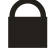 Снятие с охраны: нажмите клавишу [] для ввода значения снятия с охраны.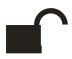 Частичное взятие под охрану: нажмите клавишу [] для ввода значения частичного взятия под охрану.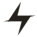 Тревожная кнопка: нажмите клавишу [] для немедленного запуска главного устройства и отправки аварийного сигнала.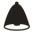 Удалённое взятие под охрануКогда вы находитесь вне помещения необходимо использовать функцию удалённого взятия под охрану. При данном значении активируются все датчики для постановки на охрану. Система незамедлительно издаст сигнал тревоги, если какой-либо источник, например, захватчик, пожар, утечка газа и т.д. приведут к срабатыванию детекторов.Порядок установки: нажмите клавишу [] на клавиатуре главного устройства, устройство будет производить «гудок» раз в секунду. Спустя определённый промежуток времени загорится индикатор Охрана. Функция успешно активирована.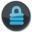 Частичное взятие под охрануКогда вы находитесь дома, некоторые датчики должны быть активированы, такие как датчики открытия дверей, окон, балконов, датчики охраны периметра и т.д. Но нет необходимости держать в состоянии активации другие датчики (например, может сработать датчик в гостиной). Таким образом, можно применить функцию частичного взятия под охрану.Порядок установки: нажмите клавишу [] на клавиатуре главного устройства, загорится соответствующий индикатор. Данная функция успешно активирована.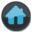 Действие, производимое на главном устройстве: нажмите клавишу [] для установки главного устройства в значение частичного взятия под охрану.Действие, производимое на пульте ДУ: нажмите клавишу[] на пульте ДУ.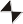 Снятие с охраныПри активации данной функции главное устройство не находится в состоянии тревоги. Для введения данного значения существуют два условия: 1. Обычное снятие с охраны после постановки на охрану; 2. Снятие с охраны для прекращения сигнала тревоги. После снятия с охраны зоны (за исключением зон постоянного контроля) находятся в состоянии бездействия.Порядок установки: введите пароль пользователя [UserPassword] и нажмите клавишу [#] для подтверждения. После того как индикаторы [Away] или [Дом] погаснут, функция будет успешно активирована.Действие, производимое на пульте ДУ: нажмите клавишу [] на пульте ДУ.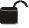 Действие, производимое на пульте ДУ: пароль пользователя [UserPassword]+ [#]Действия пользователя при получении звонка от сигнализацииПосле того как главное устройство подаст сигнал тревоги, оно сразу же произведёт предупредительный сигнал; и автоматически наберёт первый запрограммированный номер телефона для подачи голосовой тревоги. Если телефонный звонок останется без ответа, главное устройство автоматически наберёт следующий запрограммированный номер телефона и повторит вышеуказанные действия. Будут произведены звонки по трем запрограммированным номерам по порядку в течение трёх раз (на каждый запрограммированный номер будет произведено три звонка).При ответе на телефонный звонок будет доставлена запись тревожного сообщения. После чего пользователь со своего телефона, не кладя трубку, может отдавать команды системе, нажимая на соответствующие клавиши:Повесить трубку: главное устройство выполнит те же самые действия, как и в ситуации, когда не был получен ответ на телефонный звонок.Нажмите клавишу [*]: вы можете прочитать тревожное SMS-сообщение.Нажмите клавишу [1]: главное устройство прекращает тревогу и снова переходит в режим охраны, дозвон больше не осуществляется.Нажмите клавишу [2]: главное устройство прекращает тревогу и переходит в режим снято с охраны, дозвон больше не осуществляется.Нажмите клавишу [3]: главное устройство прекращает тревогу, включатся режим прослушивания помещения в течение 30 секунд, для продолжения прослушивания нужно снова нажать кнопку [3]. Вы можете проверить, является ли шум посторонним или в ваш дом проник захватчик.Нажмите клавишу [4]: включается режим передачи голоса пользователя через встроенный динамик в течение 30 секунд.Удаленное управление сигнализациейНа вашем мобильном наберите номер телефона, привязанный к главному устройству; после прослушивания запрограммированного звукового сигнала вы услышите предупреждение “Please enter password” (“Пожалуйста, введите пароль”). Введите ваш пароль, если пароль введён правильно, вы услышите голосовое сообщение “Press 1 for arming; 2 for disarming, 3 for listen-in, and 4 for intercom” (“Нажмите 1 для постановки на охрану; 2 для снятия с охраны; 3 для прослушивания; 4 для передачи голосового сообщения через встроенный динамик”); если пароль введён неверно, вы услышите предупреждение “your password is wrong, please enter it again” (“пароль неверный, введите его повторно”). В данной функции вы можете осуществлять удалённое управление посредством клавиатуры мобильного телефона.Нажмите клавишу [1]: главное устройство переходит в режим охраны, и в телефонной трубке вы услышите предупреждение “The System is on arming” (“Система взята под охрану”).Нажмите клавишу [2]: главное устройство переходит в режим снято с охраны, и в телефонной трубке вы услышите предупреждение “The System is on disarming” (“Система снята с охраны”).Нажмите клавишу [3]: главное устройство переходит в режим прослушивания помещения в течение 30 секунда, можно нажать клавишу [3] для продолжения прослушивания.Нажмите клавишу [4]: включается режим передачи голоса пользователя через встроенный динамик в течение 30 секунд.SOSИногда существует необходимость сделать экстренный вызов для получения помощи (например: 110), в случае если дети или пожилые люди попали в экстренную ситуацию, произошло возгорание, грабители вторглись в ваше жилище. В данных ситуациях необходимо просто нажать на клавишу[] на главном устройстве, или клавишу [] на пульте ДУ. Система издаст тревожный сигнал и автоматически произведёт экстренный вызов.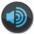 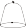 Действие, производимое на пульте ДУ: нажмите клавишу [] один раз.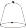 Действие, производимое на пульте ДУ: нажмите клавишу [].Техническое обслуживаниеПроверка системыДля гарантии стабильной, надёжной и безопасной работы системы необходимы постоянное техническое обслуживание и проверка. Полная проверка главного устройства должна проводиться каждые 3 месяца; советуем проверять датчики ежемесячно или минимум каждые три месяца.Проверка главного устройства: 1. Проверьте, нормально ли осуществляется постановка/снятие с охраны.2.  Проверьте, нормально ли система набирает телефонные номера.3. Проверьте, нормально ли принимаются сигналы от датчиков, и работает ли резервный аккумулятор.Проверка датчиков: 1. Включите датчик и проверьте, может ли он передавать сигнал главному устройству.2. Проверьте батареи всех датчиков, убедитесь, что они находятся под напряжением.3. Проверьте излучение беспроводных датчиков, убедитесь, что они соединены с главным устройством.Меры предосторожностиПожалуйста, не разбирайте, не ремонтируйте и не видоизменяйте приборы самостоятельно, так как это может привести к несчастным случаям и неисправностям. Не бросайте данное устройство на землю или на твердые объекты, поскольку это может привести к серьёзным повреждениям и как следствие ошибкам.Без одобрения и согласия компетентных органов, пожалуйста, не устанавливайте “999”, “110” или сигнальный номер телефона полицейского участка для главного устройства.Технические параметры:Приложение 1Технические параметры:Приложение 2:Набор команд: (Все команды должны заканчиваться на #)Входное напряжение:DC12V /1.5AВ ждущем режиме:<55mAВ режиме тревоги:<450mAЧастота беспроводного соединения:315MHz，2262 / 4.7MΩСистема GSM:Четырёх диапазонная 850/900/1800/1900MHzАккумулятор:7.2V литиевый аккумуляторСигнализация Громкость:110d BОхранные зоныОхранаОхрана квартирыТипЗначение сигнала тревогиСиренаОхранная
зона 1ДействуетНе действуетрежим реального времениВходная дверьВклОхранная
зона 2ДействуетНе действуетрежим реального времениГостинаяВклОхранная зона 3ДействуетДействуетрежим реального времениОкноВклОхранная
зона 4ДействуетДействуетрежим реального времениБалконВклОхранная
зона 5ДействуетДействуетрежим реального времениПожарВклОхранная
зона 6ДействуетДействуетрежим реального времениУтечка газаВклАварийная клавишаДействуетДействуетрежим реального времениПомощьВыкл7-99ДействуетНе действуетрежим реального времениПомощьВклБеспроводная зона（98-99）ДействуетНе действуетрежим реального времениПомощьВклПароль программирования:Пароль программирования:8888Удалённый контроль:GSM: ВклТелефонная линия: ВыклGSM: ВклТелефонная линия: ВыклПароль пользователя:Пароль пользователя:1234Предупреждение:ВыклВыклСирена, продолжительность:Сирена, продолжительность:180 секундУправление бытовыми приборами:По выборуПо выборуОбучение пульта ДУ20[1-8]Удаление пульта ДУ21[1-8]Обучение зоны охраны23[01-99]Удаление зоны охраны23[01-99]Программирование зон охраны60[XX][A][B][C]Частичная постановка на охрану61[XX][1/0]Настройка телефонного номера для сетевого центра50[Tel.No.]Удаление телефонного номера из сетевого центра50#Настройка телефонного номера51-6[Tel.No.]Удаление телефонного номера51-6#Настройка телефонного номера для приёма SMS сообщения57-9[Tel.No.]Удаление телефонного номера для приёма SMS сообщения57-9#Смена пароля пользователя30[XXXX]Смена пароля программирования31[XXXX]Системное время32[Часы:Mинуты]Расписание автоматической постановки на охрану33-5[Часы:Mинуты]Расписание автоматического снятия с охраны36-8[Часы:Mинуты]Автоматическая постановка/снятие с охраны39 [1/0]Запись701Возможность использования телефонной линии71 [1/0]Звуковой сигнал72 [1-9]Центр сбора отчётности о тревожном сигнале73 [1/0]Центр сбора отчётности о постановке/снятии с охраны74 [1/0]Режим задачи предупреждения75 [1/0]Аварийная сирена76 [1/0]Код доступа с уровнем пользователя76[XXXX]Начало беспроводной передачи41[1/0]Восстановление заводских установок95175308246Восстановление пароля95175308249